作业要求：1.按照工具模板来完成教学设计，模板请点击附件下载；2. 围绕本次培训所学内容以及工作坊研修主题，确定教学设计主题3.字数要求500字以上；4.必须原创，要要求完成，如不符合作业要求，一经发现，按不合格处理。此教学设计完成后，必须实践于学校课堂教学，教学过程务必请同伴帮忙录制（借助手机、DV录制10—40分钟）完成 “实践研修成果”上传提交任务。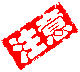 课题名称：汽车发动机总论课题名称：汽车发动机总论课题名称：汽车发动机总论课题名称：汽车发动机总论姓名　李翠国工作单位牟定县职业高级中学学科汽车发动机构造与维修年级　高一年级一、教学内容分析一、教学内容分析一、教学内容分析一、教学内容分析本节内容为发动机的基本结构。要求学生了解发动机的作用和发动机的常用术语定义,发动机基本工作原理,能够正确描述发动机的总体构造。本节内容为发动机的基本结构。要求学生了解发动机的作用和发动机的常用术语定义,发动机基本工作原理,能够正确描述发动机的总体构造。本节内容为发动机的基本结构。要求学生了解发动机的作用和发动机的常用术语定义,发动机基本工作原理,能够正确描述发动机的总体构造。本节内容为发动机的基本结构。要求学生了解发动机的作用和发动机的常用术语定义,发动机基本工作原理,能够正确描述发动机的总体构造。二、教学目标二、教学目标二、教学目标二、教学目标　     1.能正确描述发动机的基本结构、作用和发动机的常用术语定义；       2.能简单叙述发动机基本工作原理；       3.能够正确描述发动机的总体构造。　     1.能正确描述发动机的基本结构、作用和发动机的常用术语定义；       2.能简单叙述发动机基本工作原理；       3.能够正确描述发动机的总体构造。　     1.能正确描述发动机的基本结构、作用和发动机的常用术语定义；       2.能简单叙述发动机基本工作原理；       3.能够正确描述发动机的总体构造。　     1.能正确描述发动机的基本结构、作用和发动机的常用术语定义；       2.能简单叙述发动机基本工作原理；       3.能够正确描述发动机的总体构造。三、学习者特征分析三、学习者特征分析三、学习者特征分析三、学习者特征分析学生是初中升学无望,不想学习,对学习有厌烦情绪的学生,学习习惯差,行为习惯差,学习目的不明确,得过且过。　学生是初中升学无望,不想学习,对学习有厌烦情绪的学生,学习习惯差,行为习惯差,学习目的不明确,得过且过。　学生是初中升学无望,不想学习,对学习有厌烦情绪的学生,学习习惯差,行为习惯差,学习目的不明确,得过且过。　学生是初中升学无望,不想学习,对学习有厌烦情绪的学生,学习习惯差,行为习惯差,学习目的不明确,得过且过。　四、教学策略选择和设计四、教学策略选择和设计四、教学策略选择和设计四、教学策略选择和设计　教学中多采取用实物、图片或视频进行直观教学，少讲理论；多实训，对比较难理解的知识不去推理，只要求记住结论。　教学中多采取用实物、图片或视频进行直观教学，少讲理论；多实训，对比较难理解的知识不去推理，只要求记住结论。　教学中多采取用实物、图片或视频进行直观教学，少讲理论；多实训，对比较难理解的知识不去推理，只要求记住结论。　教学中多采取用实物、图片或视频进行直观教学，少讲理论；多实训，对比较难理解的知识不去推理，只要求记住结论。五、教学重点、难点五、教学重点、难点五、教学重点、难点五、教学重点、难点重点是发动机的基本结构。难点是发动机的基本工作原理及常用术语定义。重点是发动机的基本结构。难点是发动机的基本工作原理及常用术语定义。重点是发动机的基本结构。难点是发动机的基本工作原理及常用术语定义。重点是发动机的基本结构。难点是发动机的基本工作原理及常用术语定义。六、教学过程六、教学过程六、教学过程六、教学过程预设时间教师活动学生活动设计意图90分钟讲解、示范、图片及视频展示。听讲，记笔记，看视频、图片。教学直观化，学生学得轻松。七、板书设计七、板书设计七、板书设计七、板书设计一、汽车发动机类型现代汽车采用：四冲程、多缸、水冷式二、发动机工作原理三、发动机基本术语    1.上止点     2.下止点     3.活塞行程（S）     4.曲柄半径（R）     5.气缸工作容积(Vh)     6.燃烧室容积(Vc )     7.发动机排量(VL)：     8.气缸总容积(Va)    9.压缩比（ε） 小   结 1.发动机自行运转之前需要外力完成进气和压缩两个冲程，通常用人力、电动机等带动发动机曲轴和运转。 2.在四个冲程中只有作功冲程是活塞带动曲轴转动，其他三个冲程都是曲轴带动活塞运动 。 3.在整个循环过程中，进气门、排气门各开启一次一个工作循环曲轴旋转720°（2圈）；活塞上、下运动四次（4个行程）4.发动机着火的基本条件是     油、电、气、点火正时、配气正时。一、汽车发动机类型现代汽车采用：四冲程、多缸、水冷式二、发动机工作原理三、发动机基本术语    1.上止点     2.下止点     3.活塞行程（S）     4.曲柄半径（R）     5.气缸工作容积(Vh)     6.燃烧室容积(Vc )     7.发动机排量(VL)：     8.气缸总容积(Va)    9.压缩比（ε） 小   结 1.发动机自行运转之前需要外力完成进气和压缩两个冲程，通常用人力、电动机等带动发动机曲轴和运转。 2.在四个冲程中只有作功冲程是活塞带动曲轴转动，其他三个冲程都是曲轴带动活塞运动 。 3.在整个循环过程中，进气门、排气门各开启一次一个工作循环曲轴旋转720°（2圈）；活塞上、下运动四次（4个行程）4.发动机着火的基本条件是     油、电、气、点火正时、配气正时。一、汽车发动机类型现代汽车采用：四冲程、多缸、水冷式二、发动机工作原理三、发动机基本术语    1.上止点     2.下止点     3.活塞行程（S）     4.曲柄半径（R）     5.气缸工作容积(Vh)     6.燃烧室容积(Vc )     7.发动机排量(VL)：     8.气缸总容积(Va)    9.压缩比（ε） 小   结 1.发动机自行运转之前需要外力完成进气和压缩两个冲程，通常用人力、电动机等带动发动机曲轴和运转。 2.在四个冲程中只有作功冲程是活塞带动曲轴转动，其他三个冲程都是曲轴带动活塞运动 。 3.在整个循环过程中，进气门、排气门各开启一次一个工作循环曲轴旋转720°（2圈）；活塞上、下运动四次（4个行程）4.发动机着火的基本条件是     油、电、气、点火正时、配气正时。一、汽车发动机类型现代汽车采用：四冲程、多缸、水冷式二、发动机工作原理三、发动机基本术语    1.上止点     2.下止点     3.活塞行程（S）     4.曲柄半径（R）     5.气缸工作容积(Vh)     6.燃烧室容积(Vc )     7.发动机排量(VL)：     8.气缸总容积(Va)    9.压缩比（ε） 小   结 1.发动机自行运转之前需要外力完成进气和压缩两个冲程，通常用人力、电动机等带动发动机曲轴和运转。 2.在四个冲程中只有作功冲程是活塞带动曲轴转动，其他三个冲程都是曲轴带动活塞运动 。 3.在整个循环过程中，进气门、排气门各开启一次一个工作循环曲轴旋转720°（2圈）；活塞上、下运动四次（4个行程）4.发动机着火的基本条件是     油、电、气、点火正时、配气正时。